   Välkommen till Brynäs IF Fotboll   Att delta i Brynäs IF fotboll som spelare och förälder är det viktigt att Du alltid uppträder i enlighet med föreningens mål och riktlinjer samt värdegrund. Detta gäller såväl på som utanför planen. Spelare Komma i tid och meddela din ledare när du inte kan vara med på träning eller match. Göra ditt bästa och vara väl förberedd inför träning och match.Visa respekt för och uppträder respektfullt mot motspelare, medspelare, ledare, publik och funktionärer. Vara ett föredöme för andra.Alltid deltaga efter din bästa förmåga. Tackar domare och motståndare efter matchen.Vara aktsam om föreningens material. Betala medlemsavgift/deltagaravgifter enligt föreningens slutdatum. Deltaga i de arrangemang och evenemang som föreningen anordnar.FörälderFöreningen lägger vikt vid att föräldrar är fysiskt närvarande under ditt barns tid i föreningen. Detta underlättar för ledare och lägger i grunden för en god fortsättning i föreningen för barnet. Läser igenom detta informationsblad och förklarar för ditt barn. Agerar som ett gott föredöme.Låter ledarna sköta träningarna och coachningen men hjälper till om ledarna vill och behöver hjälp.Inte kritisera domslut eller spelarnas agerande samt uppträder respektfullt och värdigt mot motståndarlagets ledare, spelare och domare.  Hjälper ditt barn att planera tid för att komma i tid till träningar och matcher. Vara behjälplig för ditt barn/barns lag med skjuts till borta matcher. Tona ner vikten av att vinna, viktigast att ha roligt.Vara närvarande på föräldramöten du kallas till. Deltaga i de arrangemang och evenemang som föreningen anordnar samt eventuella kioskarbeten vid matcher. Se till att medlemsavgift/deltagaravgift för ditt/dina barn betalas.Brynäs IF FK´s värdegrundAtt representera Brynäs IF fotboll som spelare och förälder skall du vara medveten om att man representerar föreningen, inte bara när man är på fotbollsplanen utan också vid sidan om gentemot den övriga allmänheten. Som representant för föreningen är du ett föredöme i mina handlingar och det jag säger. Barn och unga i och utanför föreningen ser upp till mig och det jag står för. Därför möter jag alltid mina medspelare, motspelare, ledare, publik, funktionärer och andra medlemmar med respekt. Jag använder ett språk där inga kränkande ord och uttryck finns med, jag är medverkar till att alla får delta och att ingen lämnas utanför. I vår förening har alla lika mycket värde. Om Brynäs IF FK´s värdegrund inte efterföljs har styrelsen rätt att utesluta medlem/deltagare samt ledare i föreningen.Vill du vara med eller har frågor och funderingar kontakta:Ordförande i styrelsen, se kontaktuppgifter på hemsidan laget.se ellerBrynäs IF FK Måsbergets IP802 88 GÄVLEE-post: kansli@brynasiffotboll.se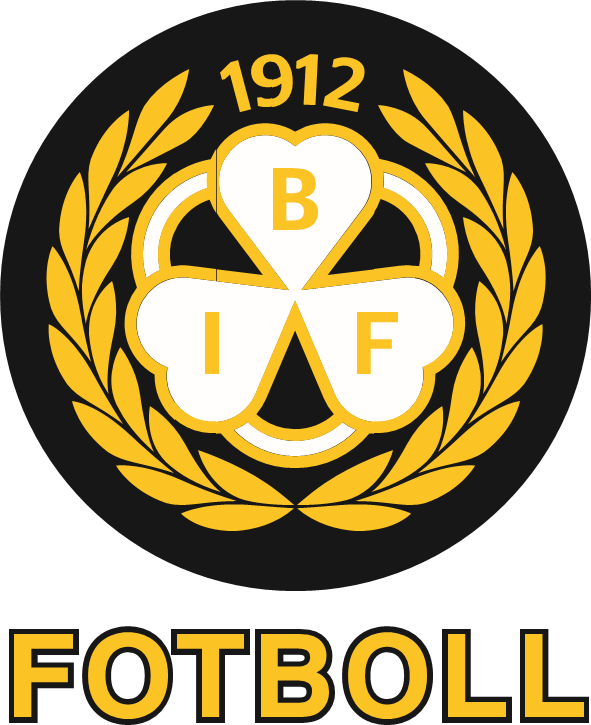 